Samenvatting Aardrijkskunde H12: Het landschap als dynamisch systeemVoedingsstoffen die bomen nodig hebben worden dankzij voedselkringloop constant gerecycled  opgeslagen in 3 plaatsen:Levend organisch materiaal van bomen/plantenDood organisch materiaal op de grondZwarte humuslaag in bodemBodem = Bovenste deel van de grond waar planten in wortelen en dat in meer of mindere mate is verkleurd door organisch materiaal en uitspoelingTropische regenwoudenSnellere processen door hoge temperatuur, vochtigheid, continue groeiseizoenRode bodem 	 zwarte humuslaag ontbreekt  snelle mineralisatie  vrijgekomen			 voedingsstoffen worden niet direct opgenomen, want: wegspoeling door		 neerslag sterke chemische verwering  ontstaan ijzer/aluminiumhoudende verbindingen  rode kleurMineralisatie = Het proces waarbij plantenmateriaal in zijn geheel wordt afgebroken.Humificatie = Het proces waarbij plantenmateriaal gedeeltelijk wordt afgebroken.NaaldwoudenKort groeiseizoenProcessen liggen ‘stil’ door lage temperaturen 	 relatief dikke laag organisch afval 							 uitspoeling voedingsstoffen in bodem door						 lage verdampingGrijze bodem  weinig humus en veel weggespoelde stoffenGeofactoren = De onderdelen van een landschap die op elkaar inwerken en samen de processen aan en het uiterlijk van het aardoppervlak bepalen  manieren waarop zij op elkaar inwerken:Klimaat 			DominantVerschillen in ondergrond GrondsoortHoogteliggingReliëf Invloed van de mensFiguur processen:uitspoelingHumificatieAfstervend organisch materiaalFotosyntheseMineralisatieVerwering3: Als de geofactoren veranderenKlimaat + ondergrond verschillen overal ter wereld van elkaar  grote afwisseling landschapzonesVoorwaarde groeien van bossen:Voldoende waterTemperatuur in de zomer niet te laag	     Niet aanwezig  grassen + struiken of niks.Groeiseizoen niet te kortTropische zone  tropisch regenwoudGematigde zone  zomergroen loofwoudBoreale zone  naaldwoudNeerslagoverschot = De hoeveelheid water die overblijft wanneer er meer neerslag valt dan er verdampt  neerslag – verdampingUitspoeling = Bodemvormend proces waarbij regenwater dat door de grond stroomt, voedingsstoffen meeneemt en wegspoelt  neerslagoverschot in bossystemen is groot dus veel uitspoeling.Wanneer het te droog/koud is voor boomgroei, ontstaan andere bodems:Grassteppe  Neerslagoverschot op gematigde breedte vrijwel nul, weinig uitspoeling dus bodem bestaande uit dikke zwarte humuslaag.Toendra  Lage temperatuur + kort groeiseizoen  nauwelijks vertering organisch materiaal, bovengrond bestaat uit veen.Woestijnbodem  Neerslagtekort, dus geen/nauwelijks organisch materiaal  witte/grijze kleur door verdamping water na regenbui.Landschap wordt beïnvloed door landbouw:Voedselkringloop wordt doorbrokenVan diversiteit naar monocultuur  natuur is divers, landbouw niet.Monocultuur = Vorm van landbouw waarbij grote oppervlakten worden aangeplant met één gewas ziektegevoeliger, bodem komt bij oogsten in 1 keer bloot te liggen.Chemische vruchtbaarheid = Vruchtbaarheid die bepaald wordt door de hoeveelheid voedingsstoffen in een bodem.Fysische vruchtbaarheid = Vruchtbaarheid die bepaald wordt door de hoeveelheid water en lucht in de bodem en de doordringbaarheid voor wortels.4: De mondiale landschapzonesTropische zone = Landschapzone die gekenmerkt wordt door een hoge temperatuur het hele jaar door en een hoge neerslaghoeveelheid  tropisch regenwoud, savanne, woestijnsteppe  onder druk door toegenomen bevolkingsdichtheid etc.Ongeschikt voor landbouw  traditionele landbouw = zwerflandbouwZwerflandbouw = Landbouwsysteem dat kenmerkend is voor de tropische zone, waarbij boeren om de paar jaar een ander stuk grond gebruiken.Aride zone = Landschapszone die onderscheiden wordt op basis van droogte: gemiddeld minder dan 250 mm neerslag per jaar. (aride = droog)  woestijnen  neerslag is heel variabel.Aan de rand van de woestijnen  woestijnsteppe:Sedentaire akkerbouw = Akkerbouw waarbij de boeren een vaste woonplaats hebben.Nomadische veeteelt = Veeteelt waarbij de boeren geen vaste woonplaats hebben.Wadi = Een rivierbedding die een groot deel van het jaar droog staat.Subtropische zone = Landschapszone die gekenmerkt wordt door droge, hete zomers en natte winters.Gematigde zone = Landschapszone op gematigde breedte waarin de temperatuurverschillen tussen zomer en winter niet al te groot zijn  zomergroen loofwoud, grassteppe  geschikt voor landbouw: groeiseizoen lang genoeg, bodem heeft goede chemische vruchtbaarheid door humuslaag, dichtbevolkte gebieden.Boreale zone = Landschapszone met naaldwouden die grotendeels samenvalt met gebieden met een landklimaat.Polaire zone = Landschapszone op hoge breedte waar het groeiseizoen erg kort is en geen bomen voorkomen  toendraBeide zones kennen permafrost = Een geheel of gedeeltelijke bevroren bodem. In voorjaar ontdooit bovengrond waardoor moddergrond ontstaat  tijdelijke situatie: niet-bevroren laag ingesloten tussen twee bevroren lagen  kan verzakking veroorzaken.5: LanddegradatieLanddegradatie = De processen aan het aardoppervlak waardoor grond minder goed bruikbaar is voor landbouw  ontstaat doordat men ondergrond probeert te verbeteren voor o.a. landbouw.Bodemerosie = Het wegspoelen of wegwaaien van de vruchtbare humusrijke bovenlaag  humuslaag bevat voedingsstoffen voor gewassen dus problemen voor landbouw  ontstaat vaak doordat grond onbedekt is na oogst + monocultuur  bodem is niet geheel bedekt wanneer 1 type gewas op de akker staat. Klimaat, reliëf, grondsoort en wijze van bewerken kunnen erosieproces versterken wanneer:Neerslag valt op momenten in het jaar dat er net geoogst isRegenbuien gekenmerkt worden door hoge intensiteitRegenbuien gekenmerkt worden door grote druppelsGrond bestaat uit fijne korrels waardoor regenwater slecht kan infiltreren en over de grond weg zal stromenOntbossing van steile gebieden voor landbouwLoodrecht ploegen op de hoogtelijnen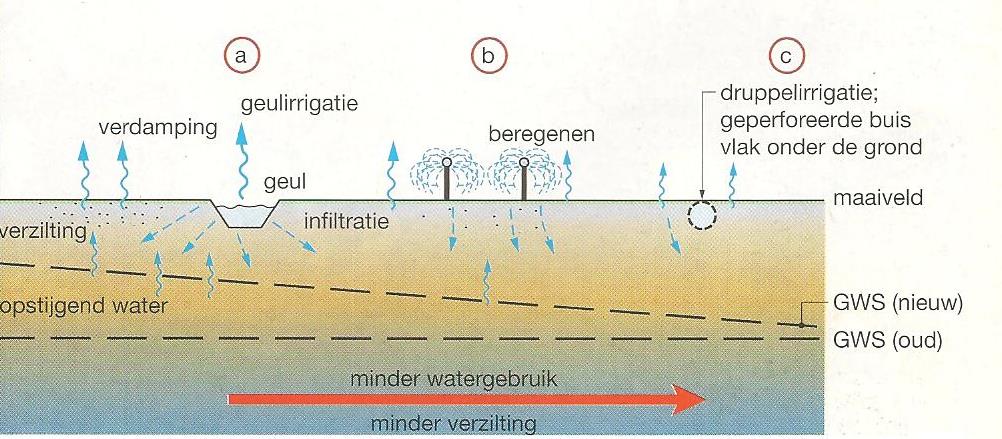 Grond braak komt te liggen na vertrek boerenOplossing droge gebieden voor landbouw  irrigatie  3 soorten (zie afbeelding)  alleen succesvol als water niet de kans krijgt om te verdampen.Capillaire werking = De wateropzuigende werking van kleine openingen (poriën) tussen gronddeeltjes.6: VerwoestijningVerwoestijning = Het proces waarbij land dat ooit begroeid was onbegroeid raakt en waarbij vervolgens het bovenste deel van de bodem wegspoelt of wegwaait  grond verliest vruchtbaarheid. Directe oorzaken verwoestijning:OverbeweidingUitbreiding akkerland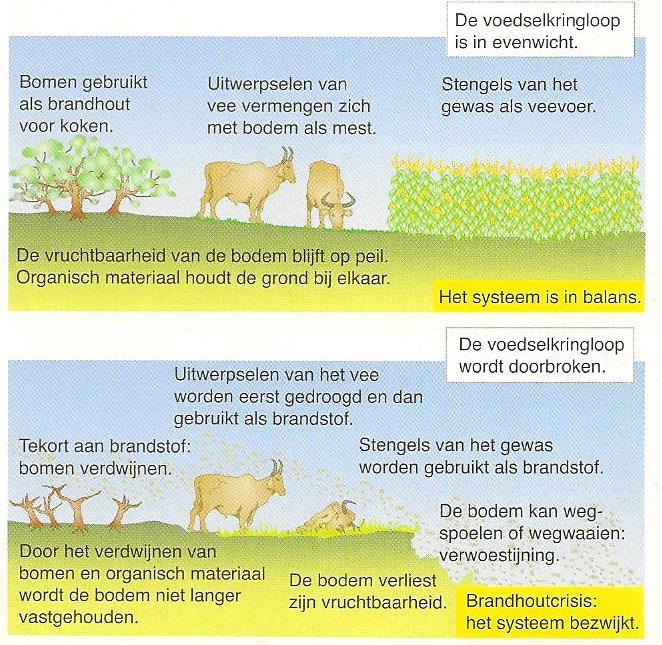 OntbossingNeerslagvariabiliteit = De mate waarin de werkelijke jaarlijkse neerslag afwijkt van de gemiddelde neerslag volgens de klimaatgegevens  landschap past zich aan.Bewoners gebied hebben zich hierop aangepast  nomadische boeren/veehouders  leefwijze alleen mogelijk bij een lage bevolkingsdichtheidLanden Sahel zijn sterk beïnvloed door kolonisatoren  verbeterde gezondheidszorg en stimulans om handelsgewassen te verbouwen  sterk groeiende bevolking.Oorzaken droogte Sahel:De veel te grote akkers lagen grootste deel van het jaar braakWeidegronden van de nomaden waren sterk verkleind, waardoor overbegrazing optradBomen (die grond vasthielden) verdwenen door tekort aan brandhout. 7: Natuur- en milieurampenInvloed mens reikt vaak verder dan alleen gebied waarin activiteit plaatsvindt, voorbeelden:Intensivering van de landbouw; intensivering landbouw begint vaak met ontbossing  bodemerosie verandert waterhuishouding: regenwater kan minder goed infiltreren en stroomt over grondopp. naar rivier  in korte tijd veel water: flash floods in rivieren en/of overstromingen. Ontbossing leidt ook tot aantasting natuurlijke leefomgeving flora+fauna  aantasting biodiversiteit  gevolgen reiken verder dan landbouw.Het versterkt broeikaseffect; CO2-uitstoot door verbranden fossiele brandstoffen draagt bij aan klimaatverandering  kettingreactie: mondiale opwarming leidt tot ontdooiing permafrost  dood organisch materiaal verteert sneller waardoor broeikasgassen vrijkomen.Rampen vinden ook plaats in meerdere situaties  als gevolg van aardbevingen, vulkaanuitbarstingen, menselijke invloed  onderscheidt tussen natuur- en milieurampen.Natuurrampen = Rampen die het gevolg zijn van natuurverschijnselen Milieurampen = Rampen die veroorzaakt worden door milieuproblemen zoals vervuiling, verontreiniging en aantasting van het milieu.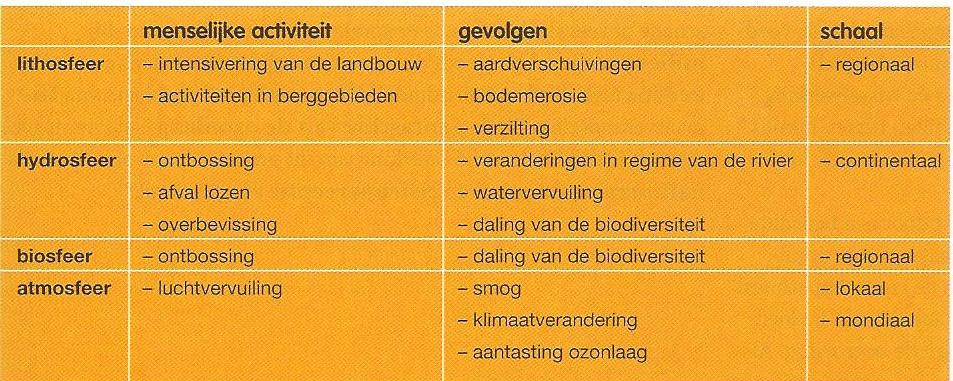 Combinatie van factoren is vaak schadelijk.Aantasting van de ozonlaag = De ozonlaag als deel van de stratosfeer wordt aangetast door drijfgassen.Risicoperceptie = De manier waarop bewoners van gebieden met natuurrampen de gevaren ervaren  processen verlopen zo traag dat men er niet over nadenkt  gevolgen vaak rampzalig  verschilt tussen arme en rijke landen en tussen kwetsbare en minder kwetsbare gebieden.Zwarte grondRode grondGrijze grondGele grondOorspronkelijke kleur van de grondxVerkleurde grondxxxVerweerde grondxUitgespoelde grondxx